ПУБЛИЧНЫЙ ДОКЛАДМБОУ «ИЩЕРСКАЯ СОШ» ЗА 2020-2021 УЧЕБНЫЙ ГОДАНАЛИТИЧЕСКАЯ ЧАСТЬI. ОБЩИЕ СВЕДЕНИЯ ОБ ОБРАЗОВАТЕЛЬНОЙ ОРГАНИЗАЦИИОсновным видом деятельности МБОУ «Ищерская СОШ» является реализация общеобразовательных программ:основной образовательной программы начального общего образования;основной образовательной программы основного общего образования;основной образовательной программы среднего общего образования.Также Школа реализует адаптированную основную общеобразовательную программу начального общего образования и основного общего образования.Школа расположена в западной части ст.Ищерской. Большинство семей обучающихся проживает в домах типовой застройки.II. ОСОБЕННОСТИ УПРАВЛЕНИЯУправление осуществляется на принципах единоначалия и самоуправления.Таблица 1. Органы управления, действующие в ШколеСозданы учебно-методические мастерские:- профориентация;- функциональная грамотность;- познавательная наука;- педагогическая мастерская.III. ОЦЕНКА ОБРАЗОВАТЕЛЬНОЙ ДЕЯТЕЛЬНОСТИОбразовательная деятельность организуется в соответствии:с Федеральным законом от 29.12.2012 № 273-ФЗ «Об образовании в Российской Федерации»;приказом Минобрнауки от 06.10.2009 № 373 «Об утверждении и введении в действие федерального государственного образовательного стандарта начального общего образования»;приказом Минобрнауки от 17.12.2010 № 1897 «Об утверждении федерального государственного образовательного стандарта основного общего образования»;приказом Минобрнауки от 17.05.2012 № 413 «Об утверждении федерального государственного образовательного стандарта среднего общего образования»;СП 2.4.3648-20 «Санитарно-эпидемиологические требования к организациям воспитания и обучения, отдыха и оздоровления детей и молодежи»;СанПиН 1.2.3685-21 «Гигиенические нормативы и требования к обеспечению безопасности и (или) безвредности для человека факторов среды обитания» (действуют с 01.03.2021);СП 3.1/2.4.3598-20 «Санитарно-эпидемиологические требования к устройству, содержанию и организации работы образовательных организаций и других объектов социальной инфраструктуры для детей и молодежи в условиях распространения новой коронавирусной инфекции (COVID-19)»;основными образовательными программами по уровням образования, включая учебные планы, календарные учебные графики;расписаниемзанятий.Учебный план 1–4-х классов ориентирован на четырехлетний нормативный срок освоения основной образовательной программы начального общего образования (реализация ФГОС НОО), 5–9-х классов – на пятилетний нормативный срок освоения основной образовательной программы основного общего образования (реализация ФГОС ООО), 10–11-х классов – на двухлетний нормативный срок освоения образовательной программы среднего общего образования (ФГОС СОО). Обучающиеся 11-х классов в 2020/21 учебном году завершили обучение по основной общеобразовательной программе среднего общего образования по ФКГОС ОО.Форма обучения: очная.Язык обучения: русский.Таблица 2. Режим образовательной деятельностиНачало учебных занятий 1-4 классы  – 8 ч 30 мин.Начало учебных занятий 5-11 классы  – 9 ч 00 мин.Таблица 3. Общая численность обучающихся, осваивающих образовательные программы на конец 2021 годаВсего на конец 2021 года в образовательной организации получали образование 540 обучающихся.Школа реализует следующие образовательные программы:основная образовательная программа начального общего образования;основная образовательная программа основного общего образования;основная образовательная программа среднего общего образования;адаптированная основная общеобразовательная программа начального общего образования и основного общего образования;дополнительные общеразвивающие программы.Об антикоронавирусных мерахМБОУ «Ищерская СОШ» в течение 2021 года продолжала профилактику коронавируса. Для этого были запланированы организационные и санитарно-противоэпидемические мероприятия в соответствии с СП 3.1/2.43598-20 и методическими рекомендациями по организации работы образовательных организаций с.Ищерской. Так, Школа:закупила бесконтактные термометры, тепловизоры – два стационарных на главные входы, один ручной, средства и устройства для антисептической обработки рук, маски многоразового использования, маски медицинские, перчатки из расчета на два месяца;разработала графики входа обучающихся через два входа в Школу и уборки, проветривания кабинетов, рекреаций, а также создала максимально безопасные условия приема пищи;подготовила новое расписание со смещенным началом уроков и каскадное расписание звонков, чтобы минимизировать контакты учеников;разместила на сайте МБОУ «Ищерская СОШ» необходимую информацию об антикоронавирусных мерах, ссылки распространяли посредством мессенджеров и социальных сетей.Таблица 4. Перечень документов, регламентирующий функционирование Школы в условиях коронавирусной инфекцииПереход на обновленные ФГОСДля перехода с 1 сентября 2022 года на ФГОС начального общего образования, утвержденного приказом Минпросвещения от 31.05.2021 № 286, и ФГОС основного общего образования, утвержденного приказом Минпросвещения от 31.05.2021 № 287, МБОУ «Ищерская СОШ» разработало и утвердило дорожную карту, чтобы внедрить новые требования к образовательной деятельности. В том числе определило сроки разработки основных общеобразовательных программ – начального общего и основного общего образования, вынесло на общественное обсуждение перевод всех обучающихся начального общего и основного общего образования на новые ФГОС и получило одобрение у 96% участников обсуждения. Для выполнения новых требований и качественной реализации программ в МБОУ «Ищерская СОШ» на 2022 год запланирована масштабная работа по обеспечению готовности всех участников образовательных отношений через новые формы развития потенциала.Деятельность рабочей группы за 2021 год по подготовке Школы к постепенному переходу на новые ФГОС НОО и ООО можно оценить как хорошую: мероприятия дорожной карты реализованы на 98 процентов. Причины, по которым не был проведен ряд мероприятий дорожной карты, объективны: болезнь педагогов или участников рабочей группы.Профили обученияВ 2021 году с учетом запросов обучающихся на основании анкетирования были сформированы шесть профилей. Наибольшей популярностью пользуются гуманитарный и естественно-научный профили. Таким образом, в 2021/22 учебном году в полной мере реализуется ФГОС СОО и профильное обучение для учащихся 10-х и 11-х классов. Перечень профилей и предметов на углубленном уровне – в таблице 5.Таблица 5. Профили и предметы на углубленном уровнеОбучающиеся с ограниченными возможностями здоровьяШкола реализует следующие АООП:Категории обучающихся с ограниченными возможностями здоровья, которые обучаются в Школе 2% от числа всех учащихся. В Школе созданы специальные условия для получения образования обучающимися с ОВЗ. Внеурочная деятельностьОрганизация внеурочной деятельности соответствует требованиям ФГОС уровней образования. Структура рабочих программ внеурочной деятельности в соответствии с ФГОС включает:результаты освоения курса внеурочной деятельности;содержание курса внеурочной деятельности с указанием форм организации и видов деятельности;тематическое планирование, в том числе с учетом рабочей программы воспитания.Формы организации внеурочной деятельности включают: кружки, секции, клуб по интересам, летний лагерь.Воспитательная работаЦелью воспитательной работы МБОУ «Ищерская СОШ »  является создание в школе условий для личностного развития школьников, которое проявляется:в усвоении ими основных норм поведения в обществе и традиций общества, в котором они живут;в развитии социально значимых отношений школьников и ценностного отношения к семье, труду, Отечеству, природе, миру, знаниям, культуре, окружающим людям и самим себе;в приобретении школьниками опыта осуществления социально значимых дел, направленных на заботу о своей семье, на пользу родному городу и стране в целом, трудового опыта, опыта деятельного выражения собственной гражданской позиции.Педагогический коллектив реализует цель воспитательной работы школы через решение следующих задач:реализовывать воспитательные возможности общешкольных ключевых дел, поддерживать традиции их коллективного планирования, организации, проведения и анализа в школьном сообществе;реализовывать потенциал классного руководства в воспитании школьников, поддерживать активное участие классных сообществ в жизни школы;вовлекать школьников в кружки, секции, клубы, студии и иные объединения, работающие по школьным программам внеурочной деятельности, реализовывать их воспитательные возможности;использовать в воспитании детей возможности школьного урока, поддерживать использование на уроках интерактивных форм занятий с учащимися;инициировать и поддерживать ученическое самоуправление – как на уровне школы, так и на уровне классных сообществ;поддерживать деятельность функционирующих на базе школы детских общественных объединений и организаций;организовывать для школьников экскурсии, экспедиции, походы и реализовывать их воспитательный потенциал;организовывать профориентационную работу со школьниками;организовать работу школьных медиа, реализовывать их воспитательный потенциал;развивать предметно-эстетическую среду школы и реализовывать ее воспитательные возможности;организовать работу с семьями школьников, их родителями или законными представителями, направленную на совместное решение проблем личностного развития детей.Воспитательная работа в школе осуществляется в рамках модулей рабочей программы воспитания:инвариантных: «Классное руководство», «Работа с родителями», «Курсы внеурочной деятельности», «Школьный урок», «Самоуправление» (для ООО и СОО), «Профориентация» (для ООО и СОО);вариативных: «Ключевые общешкольные дела».Виды и формы воспитательной деятельности рабочей программы модулей воспитания конкретизированы в календарных планах воспитательной работы НОО, ООО и СОО.Постановлением главного санитарного врача от 30.06.2020 № 16 «Об утверждении санитарно-эпидемиологических правил СП 3.1/2.4.3598-20 "Санитарно-эпидемиологические требования к устройству, содержанию и организации работы образовательных организаций и других объектов социальной инфраструктуры для детей и молодежи в условиях распространения новой коронавирусной инфекции (COVID-19)"» массовые мероприятия в образовательных организациях запрещены до 01.01.2022. В сложившейся ситуации школьные и классные воспитательные мероприятия в сентябре и начале октября проводились классными руководителями в своих классах. В 2021 году Школа провела работу по профилактике употребления психоактивных веществ (ПАВ), формированию здорового образа жизни и воспитанию законопослушного поведения обучающихся. Мероприятия проводились с участием обучающихся и их родителей.Проведены обучающие онлайн-семинары для учителей по вопросам здорового образа жизни, по вопросам диагностики неадекватного состояния учащихся. Проводилась систематическая работа с родителями по разъяснению уголовной и административной ответственности за преступления и правонарушения, связанные с незаконным оборотом наркотиков, незаконным потреблением наркотиков и других ПАВ.Были организованы:участие в конкурсе социальных плакатов «Я против ПАВ»;участие в конкурсе антинаркотической социальной рекламы;проведение классных часов и бесед на антинаркотические темы с использованием ИКТ-технологий;книжная выставка «Я выбираю жизнь» в школьной библиотеке;Беседы, лекции с участием сотрудников МВД.Результаты анализа воспитательной работы школыНа начало 2021/22 учебного года в школе сформировано 27 общеобразовательных классов. Классные руководители 1–11-х классов разработали планы воспитательной работы с классами в соответствии с рабочей программой воспитания и календарными планами воспитательной работы уровней образования.Классными руководителями в первом полугодии использовались различные формы работы с обучающимися и их родителями в рамках модуля «Классное руководство»:Тематические классные часы;участие в творческих конкурсах: конкурсы рисунков, фотоконкурсы, конкурс чтецов (дистанционно);коллективные творческие дела;участие в интеллектуальных конкурсах, олимпиадах (дистанционно);индивидуальные беседы с учащимися;работа с портфолио;индивидуальные беседы с родителями;родительские собрания (дистанционно).Дополнительное образованиеДополнительное образование ведется по программам следующей направленности:естественнонаучное;техническое;художественное;физкультурно-спортивное;туристско-краеведческое.Выбор направлений осуществлен на основании опроса обучающихся и родителей, который провели в сентябре 2021 года. По итогам опроса 540 обучающихся и 357 родителей выявили, что естественно-научное направление выбрало 57 процентов, туристско-краеведческое – 45 процентов, техническое – 37 процентов, художественное – 35 процентов, физкультурно-спортивное – 28 процентов. Дополнительное образование осуществляется в рамках сетевого сотрудничестваIV. СОДЕРЖАНИЕ И КАЧЕСТВО ПОДГОТОВКИПроведен анализ успеваемости и качества знаний по итогам 2020/21 учебного года. Статистические данные свидетельствуют об успешном освоении обучающимися основных образовательных программ.Таблица 6. Статистика показателей за 2020/21 годПриведенная статистика показывает, что положительная динамика успешного освоения основных образовательных программ сохраняется, при этом стабильно растет количество обучающихся Школы.В Школе организовано профильное обучение на уровне среднего общего образования.Краткий анализ динамики результатов успеваемости и качества знанийТаблица 7. Результаты освоения учащимися программы начального общего образования по показателю «успеваемость» в 2021 годуЕсли сравнить результаты освоения обучающимися программы начального общего образования по показателю «успеваемость» в 2021 году с результатами освоения учащимися программы начального общего образования по показателю «успеваемость» в 2020 году, то можно отметить, что процент учащихся, окончивших на «4» и «5», вырос на 24 процента (в 2020-м был 25%), процент учащихся, окончивших на «5», спустился на 5% (в 2020-м –18%).Таблица 8. Результаты освоения учащимися программы основного общего образования по показателю «успеваемость» в 2021 годуЕсли сравнить результаты освоения обучающимися программы основного общего образования по показателю «успеваемость» в 2021 году с результатами освоения учащимися программы основного общего образования по показателю «успеваемость» в 2020 году, то можно отметить, что процент учащихся, окончивших на «4» и «5», повысился на 7процентов (в 2020-м был 21%), процент учащихся, окончивших на «5», повысился на 9процентов (в 2020-м – 10%).Таблица 9. Результаты освоения учащимися программы среднего общего образования по показателю «успеваемость» в 2021 годуРезультаты освоения учащимися программы среднего общего образования по показателю «успеваемость» в 2021 учебном году выросли на 26% (в 2020-м количество обучающихся, которые окончили полугодие на «4» и «5», было 25%), процент учащихся, окончивших на «5» выросли на 11% (в 2020-м было 20%).Результаты ГИАВ 2021 году изменились условия прохождения ГИА. Девятиклассники сдавали экзамены в двух форматах: обязательные экзамены по русскому языку и математике в форме ОГЭ и один предмет по выбору в форме внутренней контрольной работы.ГИА-11 проходила в форме ЕГЭ (для тех, кто поступает в вузы) и ГВЭ (для тех, кто не планирует поступать в вузы). Выпускники 11-х классов, поступающие в вузы, сдавали один обязательный ЕГЭ по русскому языку и ЕГЭ по предметам по выбору. Выпускники, не поступающие в вузы, сдавали два экзамена в форме ГВЭ – по русскому языку и математике.Особенности проведения ГИА в 2021 году были обусловлены мероприятиями, направленными на обеспечение санитарно-эпидемиологического благополучия населения и предотвращение распространения новой коронавирусной инфекции (COVID-19).Таблица 10. Общая численность выпускников 2020/21 учебного годаГИА в 9-х классахВ 2020/21 учебном году одним из условий допуска обучающихся  9-х классов к ГИА было получение «зачета» за итоговое собеседование. Испытание прошло 10.02.2021 в МБОУ «Ищерская СОШ» в очном формате. В итоговом собеседовании приняли участие 75 обучающихся (100%), все участники получили «зачет».В 2021 году все девятиклассники сдали ОГЭ по основным предметам – русскому языку и математике на достаточно высоком уровне. Успеваемость по математике и русскому языку за последние три года не изменилась и стабильно составляет 100 процентов. Таблица 11. Результаты ОГЭ по обязательным предметамТакже все выпускники 9-х классов успешно написали внутренние контрольные работы по выбранным предметам. Результаты написания контрольных работ по предметам по выбору выявили стопроцентную успеваемость и в целом хорошее качество знаний учеников.Таблица 12. Результаты контрольных работ в 9-х классахЗамечаний о нарушении процедуры проведения ГИА-9 в 2021 году не было, что является хорошим результатом работы с участниками образовательных отношений в сравнении с предыдущим годом.Набор популярных предметов, в общем, ежегодно повторяется с небольшими изменениями.  Непопулярными предметами у выпускников 9 класса в этом году были география, иностранный  язык, литература, что указывает на низкий интерес  обучающихся к указанным предметам.Экзамен по обществознанию позволил проверить теоретические знания, умения принимать и планировать свои действия в конкретных ситуациях. 97%выпускников продемонстрировали сформированность предметной компетенции, обществознание один из выбираемых предметов. Но анализ показывает, что на фоне положительных результатов наблюдается снижение качества знаний, что говорит об отсутствии осознанного выбора предмета для сдачи.Успеваемость по всем предметам, которые сдавали выпускники 9 классов по выбору, колебалась от 33% до 100%Качество обученности по предметам на достаточном уровне.По результатам экзаменов все выпускники получили документы государственного образца. Аттестат особого образца  получил выпускник 9 класса Абубакаров С.Успеваемость по итогам государственной (итоговой) аттестации составила  100%, качество обученности-36%по русскому языку-34%по математике -36%.Результаты контрольных работ будут использованы при определении на профильное обучениеТаблица 13. Итоговые результаты выпускников на уровне основного общего образования за три последних годаГИА в 11-х классахВ 2020/21 учебном году одним из условий допуска обучающихся 11-х классов к ГИА было получение «зачета» за итоговое сочинение. Испытание прошло 15.04.2021 в Школе. В итоговом сочинении приняли участие 12выпускников (100%), по результатам проверки все обучающиеся получили «зачет».На конец 2020-2021 учебного года в 11 классе обучалось 12 выпускников. Учебные программы выполнены в полном объеме. Все 12 выпускников были допущены к государственной  итоговой аттестации. Получили аттестат за курс  среднего общего образования  все 12 выпускников.9 выпускников 2020-2021 учебного года, желающие продолжить обучение в высших учебных заведениях, сдавали экзамены по выбору. 3 обучающихся 11класса получили аттестат об окончании средней общеобразовательной школы по результатам ГВЭ (ФадлиевЭ., ХаджиевД., Дадаева М.). Государственная итоговая аттестация в 11 классах осуществлялась на основании нормативно-правовых документов  Федерального уровня Приказов Министерства образования и науки Чеченской республики, локальных нормативных актов:Приказы МУ «Наурский районный отдел образования», распорядительных документов МБОУ «Ищерская СОШ» и других текущих документов, сопровождающих ГИА в 11 классе. В течение 2020-2021 учебного года в школе велась систематическая подготовка участников к ЕГЭ.Таблица 14. Результаты ГИА-11 в форме ГВЭ в 2021 годуТаблица 15. Результаты ЕГЭ по русскому языкуКак видно из таблицы, результаты ЕГЭ по русскому языку относительно стабильны, на что повлияло профессиональная компетентность учителя Батаевой М.И., среди которых выделяются: умение использовать современные технологии обучения, умение учителя анализировать результаты своей работы и корректировать проблемы учащихся на основе  прогнозируемых результатов. Таблица 16. Средний тестовый балл ЕГЭ по математике и русскому языку за три последних годаВ 2021 году из 12выпускников 11-х классов, сдающих ЕГЭ, больше всего выбрали биологию – 6уч. (50%). 4 обучающихся (33%) выбрали обществознание, 1 (8%) – историю, 3 (25%)– химию,2-м.п. (17%), 1 (8%) – географию. Cогласно результатам ЕГЭ успеваемость составила 83%. Качество сдачи экзаменов и средний балл свидетельствуют о том, что уровень знаний обучающихся  средний по всем предметам.Таблица 17. Результаты ЕГЭ в 2021 годуВсе выпускники 11-х классов успешно завершили учебный год и получили аттестаты. Количество обучающихся, получивших в 2020/21 учебном году аттестат о среднем общем образовании с отличием и медаль «За особые успехи в учении», – 2 человека, что составило 16 процентов от общей численности выпускников 2021 года.Таблица 18. Количество медалистов за последние пять летТаблица 19. Получили медаль «За особые успехи в учении» в 2020–2021 учебном годуВыводы о результатах ГИА-9 и ГИА-11Обучающиеся 9-х и 11-х классов показали стопроцентную успеваемость по результатам ГИА по всем предметам.По ГИА-9 средний балл 3,5 по обязательным предметам и по всем контрольным работам по предметам по выбору.По ЕГЭ средний балл по каждому из предметов 4, средний балл ГВЭ по математике – 3,5, по русскому языку – 3,4.Среди выпускников 9-х классов аттестат с отличием получил 1 человек. Среди выпускников 11-х классов аттестат с отличием и медаль «За особые успехи в учении» получили 2 человека (16%). Результаты ВПРВПР показали значительное снижение результатов по сравнению с итоговой оценкой за третью четверть по русскому языку и математике в 5-8-х классах. Причины несоответствия результатов ВПР и оценок:отсутствие дифференцированной работы с обучающимися;низкий уровень сформированности навыков самоконтроля, включая навыки внимательного прочтения текста задания, предварительной оценки правильности полученного ответа и его проверкиАнализ работы по русскому языкуВывод: анализ результатов ВПР по русскому языку показал, что -только 38% учащихся  умеют правильно списывать осложненный пропусками орфограмм и пунктограмм текст, осуществлять самоконтроль выполненных действий, -только 45% учащихся умеют классифицировать согласные звуки по мягкости – твердости, -75% учащихся умеют делить слова на морфемы,-60% учащихся умеют распознавать изученные части речи.Анализ работы по математикеВывод: затруднения вызвали: -нахождение общего делителя; - сокращение дробей; задача на нахождение числа от части;- задачи на движение; задачи на проценты; - чтение и анализ таблиц и диаграмм; - геометрические построения; пространственные представления; - проверка логического мышленияРекомендации:Учителям математики рекомендовалось:1. По результатам анализа спланировать коррекционную работу по устранению выявленных пробелов: организовать сопутствующее повторение на уроках, ввести в план урока проведение индивидуальных тренировочных упражнений для отдельных учащихся;2. Использовать тренинговые задания для формирования устойчивых навыков решения заданий, систематически отрабатывать навыки преобразования алгебраических выражений, развивать стойкие вычислительные навыки через систему разноуровневых упражнений;3. Сформировать план индивидуальной работы с учащимися слабомотивированными на учебную деятельность.4. Провести работу над ошибками (фронтальную и индивидуальную), рассматривая два способа решения задач. Конкретизировать составные части задачи с правилами ее оформления, где запись ответа должна строго соответствовать постановке вопроса задачи.5. Выполнение различных заданий на определение правильной последовательности временных отношений по выстраиванию очередности;6. Усиление работы по формированию УУД применять изученные понятия, результаты, методы для решения задач практического характера и задач из смежных дисциплин;7. Глубокое и тщательное изучение трудных для понимания учащихся тем математики.8. Совершенствование умений находить процент от числа, число по его проценту; находить процентное соотношение двух чисел; находить процентное снижение или процентное повышение величины, развития коммуникативных и познавательных УУД9.Обратить особое внимание на повторение, закрепление и на выполнение домашних заданий по темам «Функции», «Формулы сокращенного умножения», работа с числовыми выражениями на вычисления, сравнения.10.Формировать у обучающихся  умение использовать графическую интерпретацию информации, учить извлекать необходимую информация.11.Формировать умение анализировать предложенный текст географического, исторического или практического  содержания, извлекать из большого текста информацию, необходимую для решения поставленной задачи.Анализ методической работы за 2021Цель анализа:  выявление степени эффективности методической работы в школе и ее роль в повышении профессиональной компетенции педагогов.Методическая работа школы в 2021  году была направлена на выполнение поставленных задач и их реализацию через образовательную программу школы и учебно-воспитательный процесс. Для учителей школы стали традиционными отработанные  формы методической работы, которые позволяют решать проблемы и задачи, стоящие перед школой:педсовет, методсоветдоклады, выступлениямастер-классысеминарытворческие отчеты с  использованием видеоматериаловобсуждениепроблеманкетированиенаставничествометодические консультацииадминистративныесовещанияВ школе работает квалифицированный педагогический коллектив, способный создать условия для индивидуального развития учеников. Система работы с молодыми педагогами:Молодыми специалистами и их наставниками в школе являются:1.Алиева ПетиматЭльбиевна	БатаеваМаретИбрагимовна2.Алиева ХадижатИбрагимовна	УчароваСаметЮнусовна3.Мажаева ХедаБайалиевна 	АхмароваЛиза Салмановна	4.Асбиева ЗараВисаидовна		Асбиева Лариса Арвановна	5.Сербиев Магомед Ахмадович	Гаджиев Шамиль Майджиев6.Сайфулов Тимур Муратович	ХажиеваЗарганУсмановна	7. БутаевРайбекРыхванович	 ХажиеваЗарганУсмановнаЦель работы с молодыми педагогами: разработка индивидуальных мероприятий  по профессиональному росту молодых педагогов.Содержание деятельности: - наставничество- педагогическое самообразование- анализ процесса адаптации молодых специалистов- собеседование- посещение семинаровАктивность и результативность участия в олимпиадахВ 2021 году проанализированы результаты участия обучающихся Школы в олимпиадах и конкурсах всероссийского, регионального, муниципального и школьного уровней. Восемь учащихся школы принимали участие в муниципальном этапе олимпиады, из них  6 стали победителями и призёрамиПобедители и призёры муниципального этапа ВсОШРезультаты участия в конкурсах команд и отдельных учащихся школы в 2020/21учебном годуV. ВОСТРЕБОВАННОСТЬ ВЫПУСКНИКОВТаблица 20. Востребованность учениковВ 2021 году уменьшилось число выпускников 9-го класса, которые продолжили обучение в других общеобразовательных организациях региона. Это связано с тем, что в Школе с 2021 года осуществляется профильное обучение, которое высоко востребовано обучающимися. Количество выпускников, поступающих в вузы, также повысилось по сравнению с общим количеством выпускников 11-го класса.VI. ОЦЕНКА ФУНКЦИОНИРОВАНИЯ ВНУТРЕННЕЙ СИСТЕМЫ ОЦЕНКИ КАЧЕСТВА ОБРАЗОВАНИЯС целью снижения напряженности среди родителей по вопросу дистанционного обучения в 2021 году на сайте ОО был организован специальный раздел, обеспечена работа горячей телефонной линии по сбору информации о проблемах в организации и по вопросам качества дистанционного обучения. Была предложена анкета «Удовлетворенность качеством дистанционного обучения в школе».Результаты анализа анкетирования показывают положительную динамику удовлетворенности родителей по ключевым. По окончании 2020/21 учебного года Школа получила благодарные отзывы от родителей отдельных классов в адрес педагогов, качественно организовавших период дистанционного обучения. Этому способствовала работа по обеспечению открытости материалов методического и психолого-педагогического характера по вопросам роли родителей в создании необходимых условий для обучения учащихся в случае временного их перевода на обучение с применением дистанционных и электронных форм.VII. ОЦЕНКА КАДРОВОГО ОБЕСПЕЧЕНИЯЦель анализа: анализ подбора и расстановки кадров, выявление результативности повышения квалификации и категории педагогов,  направленных  на совершенствование  учебно-воспитательного процесса.В целях повышения качества образовательной деятельности в Школе проводится целенаправленная кадровая политика, основная цель которой – обеспечение оптимального баланса процессов обновления и сохранения численного и качественного состава кадров в его развитии в соответствии с потребностями Школы и требованиями действующего законодательства.Основные принципы кадровой политики направлены:на сохранение, укрепление и развитие кадрового потенциала;создание квалифицированного коллектива, способного работать в современных условиях;повышение уровня квалификации персонала.В школе были созданы необходимые условия для проведения аттестации педагогических работников на соответствие занимаемой должности, своевременно изданы распорядительные документы, определены сроки прохождения аттестации для каждого аттестуемого, проведены консультации, мероприятия по плану ВШК. Вывод: 20 %  педагогического коллектива составляют опытные учителя с большим стажем работы, обладающие профессиональным мастерством, имеющие высшую и первую квалификационные категории.Курсовая переподготовка педагоговИнформация о прохождении курсов повышения квалификации педагогических работников за 2021 год.Учителя, работающие в 8-9 классах, прошли курсы повышения квалификации по реализации функциональной грамотности учащихсяВыводы: запланированное количество учителей прошло аттестацию и курсы повышения квалификации. На период самообследования в Школе работают 61педагогов, из них 2 – внутренних совместителя. Подводя общие итоги, можно сказать, что основные задачи по организации научно-методической деятельности школы в основном выполнены, но этот год выявил  ряд проблем, над которыми надо работать более основательно и детально:— слабо налажена система взаимопосещений внутри МО,— недостаточный уровень работы по  обобщению  передового педагогического опыта.— не все учителя готовы  к переоценке своих профессиональных и личностных качеств, необходимых для перехода на новый уровень, обеспечивающий качество образования;— неполный охват и вовлеченность учителей в методическую работу в той или иной форме, поиск новых нетрадиционных форм методической работы и т.п.;Рекомендации: Совершенствовать работу по использованию в образовательном процессе современных методов, форм, средств обучения, современных образовательных технологий для получения наилучших результатов в педагогической и ученической работе.Продолжить работу по совершенствованию педагогического мастерства учителей, развитие мотивации деятельности педагогического коллектива. Обеспечивать рост профессиональной компетентности учителя в едином пространстве школы.Повышать квалификацию, педагогическое мастерство кадров, обеспечивающих высокий уровень усвоения базового и программного материала учащимися школы на всех уровнях обучения.Продолжить создание условий для функционирования и развития целостной методической службы школы, объединяющей учителей всех предметных областей.Продолжить  работу по реализации  ФГОС НОО, ФГОС ООО, ФГОС СОО;Осуществлять мониторинг процесса и результата профессиональной деятельности педагогов.Продолжить распространение передового педагогического опыта учителей посредством участия педагогических работников школы в конкурсах профессионального мастерства, в профессиональных и интернет сообществах, подготовить наиболее интересные наработки к публикации.Продолжить работу с одаренными детьми с целью развития их творческих и интеллектуальных способностей через внеклассную деятельность (интеллектуальные игры, марафоны, олимпиады);Осуществлять психолого-педагогическую поддержку слабоуспевающих учащихся.VIII. ОЦЕНКА УЧЕБНО-МЕТОДИЧЕСКОГО И БИБЛИОТЕЧНО-ИНФОРМАЦИОННОГО ОБЕСПЕЧЕНИЯОбщая характеристика:Объем библиотечного фонда –13600 единиц;книгообеспеченность – 100 процентов;обращаемость –11970 единиц в год;объем учебного фонда –12336 единиц.Фонд библиотеки формируется за счет федерального, регионального бюджетов.Таблица 21. Состав фонда и его использованиеФонд библиотеки соответствует требованиям ФГОС, учебники фонда входят в федеральный перечень, утвержденный приказом Минпросвещения от 20.05.2020 № 254.Средний уровень посещаемости библиотеки – 10 человек в день.Оснащенность библиотеки учебными пособиями достаточная. Фонд дополнительной литературы оцифрован полностью. Отсутствует финансирование библиотеки на закупку периодических изданий и обновление фонда художественной литературы.IX. ОЦЕНКА МАТЕРИАЛЬНО-ТЕХНИЧЕСКОЙ БАЗЫМатериально-техническое обеспечение Школы позволяет реализовывать в полной мере образовательные программы. В Школе оборудованы 26 учебных кабинета, в том числе:лаборатория по физике;лаборатория по химии;лаборатория по биологии;один компьютерный класс;кабинет ОБЖ;В Школе есть учебный кабинет для инвалидов и лиц с ОВЗ. Кабинет расположен на первом этаже. Доступ к кабинету осуществляется через вход, оборудованный пандусом.На первом этаже здания оборудованы спортивный зал, столовая и пищеблок. На всех трех этажах санузлы.Асфальтированная площадка для игр на территории Школы. Стадион оборудован полосой препятствий: металлические шесты, одна лестница, лабиринт. В школе оборудован медицинский кабинет. Ведется видеонаблюдение на всех трех этаж и школьного двора, также работает тревожная кнопка и пожарная система.В здании спортивный зал площадью 300 кв м. В нем есть: раздевалки для девочек и мальчиков, душевая для учителей, кабинет для инвентаря.На текущий 2022 учебный год школа вошла в федеральный реестр школ, в которых будет произведен капитальный ремонт.Анализ оснащенности кабинетов согласно требованиям ФГОС выявил точки роста по предметным областям «Русский язык и литература», «Родной язык и родная литература», «Иностранные языки», «Общественно-научные предметы». Здесь требуется оснащение комплектами наглядных пособий, карт, учебных макетов, специального оборудования, которое обеспечивает развитие компетенций в соответствии с программой. Необходима техника, проекторы, компьютеры, интерактивные доски. В связи с этим административно-управленческой командой МБОУ «Ищеркая СОШ» принято решение о направлении ходатайства учредителю с целью решить вопрос пополнения материальной базы. СТАТИСТИЧЕСКАЯ ЧАСТЬРЕЗУЛЬТАТЫ АНАЛИЗА ПОКАЗАТЕЛЕЙ ДЕЯТЕЛЬНОСТИ ОРГАНИЗАЦИИДанные приведены по состоянию на 31 декабря 2021 года.* В 2021 году средний балл ГИА-11 по русскому языку и математике рассчитывается на основании обобщенных результатов по ЕГЭ и ГВЭ.Анализ показателей указывает на то, что Школа имеет достаточную инфраструктуру, которая соответствует требованиям СП 2.4.3648-20 и СанПиН 1.2.3685-21 и позволяет реализовывать образовательные программы в полном объеме в соответствии с ФГОС общего образования.Школа укомплектована достаточным количеством педагогических и иных работников, которые регулярно проходят повышение квалификации, что позволяет обеспечивать стабильные качественные результаты образовательных достижений обучающихся. Результаты ВПР показали среднее качество подготовки учеников Школы. Кроме этого, стоит отметить, что педагоги Школы достаточно объективно оценивают учеников.Деятельность рабочей группы по подготовке Школы к переходу на новые ФГОС НОО и ООО можно оценить как хорошую: мероприятия дорожной карты реализованы на 98 процентов за первое полугодие 2021/22 учебного года.Директор МБОУ «Ищерская СОШ» М.А.Усманова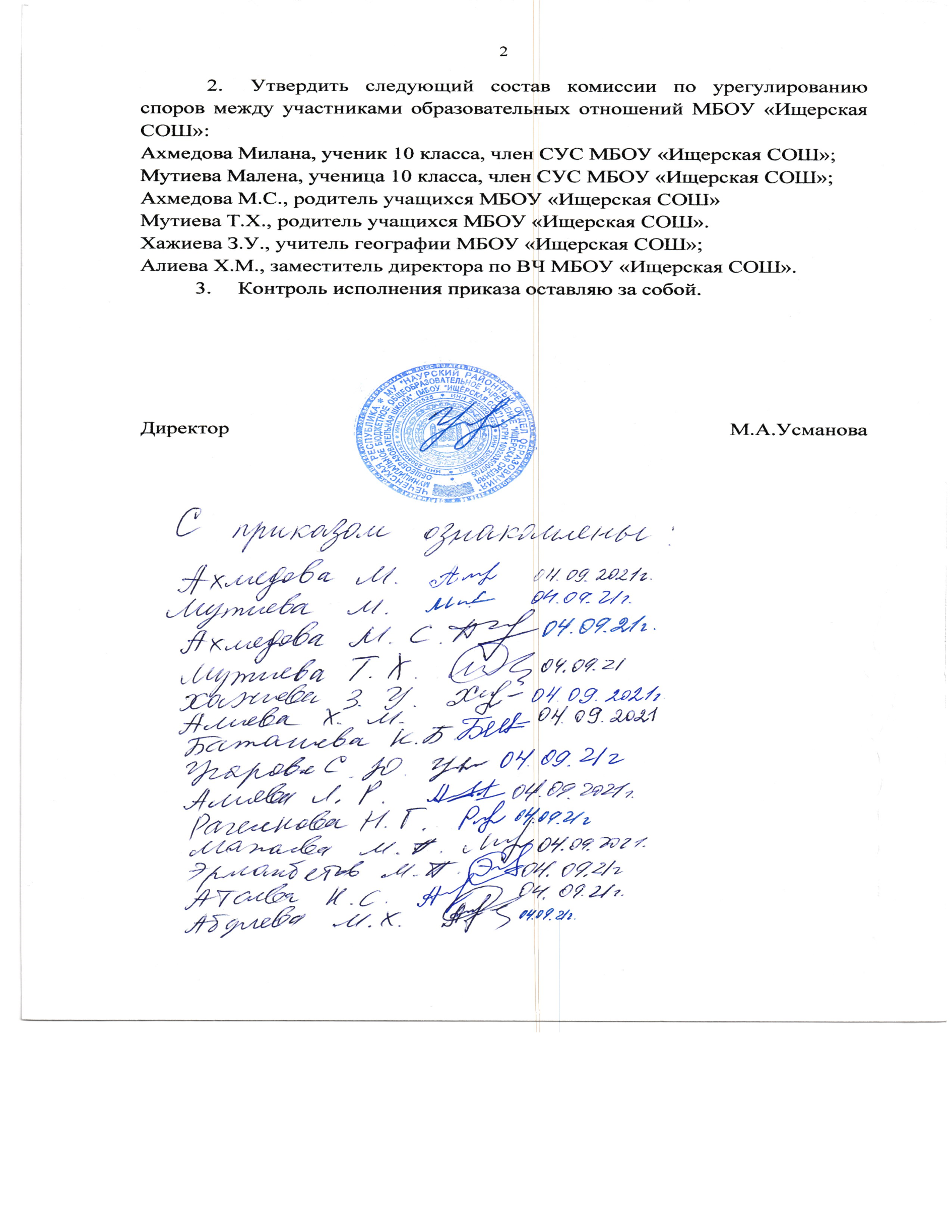 Наименование  образовательной организацииМуниципальное бюджетное общеобразовательное учреждение «Ищерская СОШ»ДиректорМалика Адисовна УсмановаАдрес организации366132, Чеченская Республика, Наурский район, ул.Голикова, 7Телефон, факс+7 928 735 71 53Адрес электронной почтыischerskayasoch@mail.ruУчредительМУ «Наурский РОО»Дата создания1970ЛицензияСерия 20 Л 02 № 0000409, регистрационный номер №2051 от 23.07.2015 г.Свидетельство о государственной аккредитацииСерия 20 А 02 № 000290, регистрационный номер №0958 от 19.10.2016 г.Вариант обученияДиагнозАООП НОО 7.2 для обучающихся с задержкой  психического развитияДиагноз: ЗПРР. Эмоционально-волевые расстройства. ПРОП ЦНС.Пр.№1599СИПР В.2 обучение на дому.Диагноз: Умственная отсталость умеренная. Синдром Дауна. Нарушения функций тазовых органов по типу недержания мочиАООП НОО 6.1 обучение на дому для обучающихся с нарушениями опорно-двигательного аппаратаДиагноз: ДЦП. Спастический парапарез. Спастическая диплегия.Пр.№1599Диагноз: Умственная отсталость легкая, психопатоподобный тип дефекта. Нарушение когнитивных функций.Пр.№1599Диагноз: Умственная отсталость легкая, психопатоподобный тип дефекта. Нарушение когнитивных функций.АООП НОО 7.2 обучение на дому для обучающихся с задержкой психического развития.Диагноз: РОП ЦНС. Гидроцефальный синдром. Нарушение когнитивных функций. Дисграфия. Дислексия.АООП НОО 6.2 обучение на дому для обучающихся с нарушениями опорно-двигательного аппарата.Диагноз: Спастическая диплегия. Пограничная интеллектуальная недостаточность. Смешанный астигматизм средней степени. Амблиопия обоих глаз.АООП НОО 7.2 для обучающихся с задержкой психического развития.Диагноз: Симптоматическая фокальная эпилепсия с выражено-генерализованными приступами. Снижение когнитивных функций.АООП НОО 4.2 для слабовидящих обучающихсяДиагноз: Врожденный горизонтальный мелко-размашистый нистагм. АНС. Энурез.АООП НОО 7.2 для обучающихся с задержкой психического развития.АООП НОО 7.2 для обучающихся с задержкой психического развития.Наименование органаФункцииДиректорУсманова М.А.Контролирует работу и обеспечивает эффективное взаимодействие структурных подразделений организации, утверждает штатное расписание, отчетные документы организации, осуществляет общее руководство ШколойУправляющий советРассматривает вопросы:развития образовательной организации;финансово-хозяйственной деятельности;материально-технического обеспеченияПедагогический советОсуществляет текущее руководство образовательной деятельностью Школы, в том числе рассматривает вопросы:развитияобразовательныхуслуг;регламентации образовательных отношений;разработки образовательных программ;выбора учебников, учебных пособий, средств обучения и воспитания;материально-технического обеспечения образовательного процесса;аттестации, повышения квалификации педагогических работников;координациидеятельностиметодическихобъединенийОбщее собрание работниковРеализует право работников участвовать в управлении образовательной организацией, в том числе:участвовать в разработке и принятии коллективного договора, Правил трудового распорядка, изменений и дополнений к ним;принимать локальные акты, которые регламентируют деятельность образовательной организации и связаны с правами и обязанностями работников;разрешать конфликтные ситуации между работниками и администрацией образовательной организации;вносить предложения по корректировке плана мероприятий организации, совершенствованию ее работы и развитию материальной базыКлассыКоличество сменПродолжительность урока (мин.)Количество учебных дней в неделюКоличество учебных недель в году11405333-42405352, 5-8, 101405359, 11140534Название образовательной программыЧисленность обучающихсяОсновная образовательная программа начального общего образования182Основная образовательная программа основного общего образования309Основная общеобразовательная программа среднего общего образования49Название документаПримечание СП 3.1/2.4.3598-20 «Санитарно-эпидемиологические требования к устройству, содержанию и организации работы образовательных организаций и других объектов социальной инфраструктуры для детей и молодежи в условиях распространения новой коронавирусной инфекции (COVID-19)»Постановлением главного санитарного врача от 02.11.2021 № 27 действие антикоронавирусных СП 3.1/2.4.3598-20 продлили до 01.01.2024Письмо Роспотребнадзора от 22.07.2021 № 02/14750-2021-24 «О подготовке образовательных организаций к новому 2021/22 учебному году»Письмо Минпросвещения от 25.01.2021 № ТВ-92/03 «О направлении рекомендаций»Письмо Минпросвещения от 16.11.2020 № ГД-2072/03 «О направлении рекомендаций»Письмо Минпросвещения от 09.10.2020 № ГД-1730/03 «О рекомендациях по корректировке образовательных программ»Методические рекомендации Минпросвещения по реализации образовательных программ начального общего, основного общего, среднего общего образования, образовательных программ среднего профессионального образования и дополнительных общеобразовательных программ с применением электронного обучения и дистанционных образовательных технологий от 20.03.2020Основные образовательные программыИзменения в организационный раздел в части учебного плана и календарного графика.Включен пункт о возможности применения электронного обучения и дистанционных образовательных технологий.Изменения в разделы «Система оценки достижения планируемых результатов освоения основной образовательной программы».Изменения в части корректировки содержания рабочих программПоложение о текущем контроле и промежуточной аттестацииПриказ о внесении изменений в ООП в связи с нерабочими днями с 30 октября по 7 ноября 2021 годаПриказ о преодолении отставания по учебным предметам в связи с нерабочими днями с 30 октября по 7 ноября 2021 годаПриказ об организации работы МБОУ «Ищерская СОШ» по требованиям СП 3.1/2.4.3598-20Приказ об организованном начале 2021/22 учебного годаПрофильПрофильные предметыКоличество учащихся, обучающихся по профилю в 2021/22 учебном годуТехнологическийМатематика. Физика. Информатика8Естественно-научныйМатематика. Биология. Химия10Гуманитарный 1Иностранныйязык. ОбществознаниеПраво8Гуманитарный 2ИсторияОбществознаниеПраво18Универсальный 1БиологияФизика Математика3Универсальный 2Биология. Обществознание Право2Вариант обученияДиагнозАООП НОО 7.2 для обучающихся с задержкой  психического развитияДиагноз: ЗПРР. Эмоционально-волевые расстройства. ПРОП ЦНС.Пр.№1599СИПР В.2 обучение на дому.Диагноз: Умственная отсталость умеренная. Синдром Дауна. Нарушения функций тазовых органов по типу недержания мочиАООП НОО 6.1 обучение на дому для обучающихся с нарушениями опорно-двигательного аппаратаДиагноз: ДЦП. Спастический парапарез. Спастическая диплегия.Пр.№1599Диагноз: Умственная отсталость легкая, психопатоподобный тип дефекта. Нарушение когнитивных функций.Пр.№1599Диагноз: Умственная отсталость легкая, психопатоподобный тип дефекта. Нарушение когнитивных функций.АООП НОО 7.2 обучение на дому для обучающихся с задержкой психического развития.Диагноз: РОП ЦНС. Гидроцефальный синдром. Нарушение когнитивных функций. Дисграфия. Дислексия.АООП НОО 6.2 обучение на дому для обучающихся с нарушениями опорно-двигательного аппарата.Диагноз: Спастическая диплегия. Пограничная интеллектуальная недостаточность. Смешанный астигматизм средней степени. Амблиопия обоих глаз.АООП НОО 7.2 для обучающихся с задержкой психического развития.Диагноз: Симптоматическая фокальная эпилепсия с выражено-генерализованными приступами. Снижение когнитивных функций.АООП НОО 4.2 для слабовидящих обучающихсяДиагноз: Врожденный горизонтальный мелко-размашистый нистагм. АНС. Энурез.АООП НОО 7.2 для обучающихся с задержкой психического развития№ п/пПараметры статистики2020/21 учебный год1Количество детей, обучавшихся на конец учебного года (для 2020/21), в том числе:6951– начальная школа1721– основная школа4681– средняя школа352Количество учеников, оставленных на повторное обучение:–2– начальная школа–2– основная школа–2– средняя школа–3Не получили аттестата:–3– об основном общем образовании–3– о среднем общем образовании–4Окончили Школу с аттестатом особого образца:114– в основной школе84– в средней школе3КлассыВсего учащихсяИз них успеваютИз них успеваютОкончили годОкончили годОкончили годОкончили годНе успеваютНе успеваютНе успеваютНе успеваютПереведены условноПереведены условноКлассыВсего учащихсяИз них успеваютИз них успеваютВсегоВсегоОкончили годОкончили годИз них н/аИз них н/аКлассыВсего учащихсяКол%«4» и «5»%«5»%Кол%Кол%Кол%24646100235081700004610035757100315459000057100445451001942613000045100Итого172172100734919130000172100КлассыВсего Из них успеваютИз них успеваютОкончили годОкончили годОкончили годОкончили годНе успеваютНе успеваютНе успеваютНе успеваютПереведены условноПереведены условноКлассыВсего Из них успеваютИз них успеваютВсегоВсегоОкончили годОкончили годИз них н/аИз них н/аКлассыВсего Кол.% «4» и «5»% «5»%Кол%Кол%Кол%5118118100413522170000118100695951002728202100009510079191100212319210000911008898910017191921000089100975751002533912000075100Итого4684681001312889190000468100КлассыВсего учащихсяИз них успеваютИз них успеваютОкончили годОкончили годОкончили годОкончили годНе успеваютНе успеваютНе успеваютНе успеваютПереведены условноПереведены условноКлассыВсего учащихсяИз них успеваютИз них успеваютВсегоВсегоОкончили годОкончили годИз них н/аИз них н/аКлассыВсего учащихсяКол%«4» и «5»%«5»%Кол%Кол%Кол%10232310012525220000231001112121006506500000Итого35351001851113100009-е классы11-е классыОбщее количество выпускников7512Количество обучающихся на семейном образовании00Количествообучающихся с ОВЗ10Количество обучающихся, получивших «зачет» за итоговое собеседование/ сочинение7512Количество обучающихся, не допущенных к ГИА00Количество обучающихся, проходивших процедуру ГИА7512Количествообучающихся, получившихаттестат7512Учебный
годМатематикаМатематикаМатематикаРусский языкРусский языкРусский языкУчебный
годУспеваемостьКачествоСредний
баллУспеваемостьКачествоСредний
балл2020/2021100%36%3,4100%34%3,5ПредметКоличество обучающихсяКачествоСредний
баллУспеваемостьОбществознание746%397%Информатика и ИКТ740%2,333%Физика7439%378%Химия74100%4100Критерии2018/192019/202020/21КритерииКол-воКол-воКол-воКоличество выпускников 9-х классов всего657975Количество выпускников 9-х классов, успевающих по итогам учебного года на «5»446Количество выпускников 9-х классов, успевающих по итогам учебного года на «4» и «5»152225Количество выпускников 9-х классов, допущенных к государственной (итоговой) аттестации657975Количество выпускников 9-х классов, не допущенных к государственной (итоговой) аттестации000КритерииРусский языкМатематикаКоличество обучающихся33Средний балл3,43,5Ф.И.О. учителяК-во выпускниковМиним. баллМакс. баллСредн. баллНе преодолели минимального порогаБатаева М.И.951 (Гуданатов М.)80 (Успаева,Закаева)680УчебныйгодМатематикаРусский язык2018/201924,844,72019/2020-652020/202128,568Учебные предметыКоличество участников ЕГЭМакс. баллСредний
баллУспеваемостьРусский язык98068100Математика (профильный уровень)23928,550Химия3624567Биология6573867История13636100Обществознание46045100География15757100Медаль «За особые успехи в учении»Медаль «За особые успехи в учении»Медаль «За особые успехи в учении»Медаль «За особые успехи в учении»Медаль «За особые успехи в учении»2017201820192020202105232№ п/пФ. И. О. выпускникаКлассКлассный руководитель1Сулейманов А.11Батаева М.2Успаева Р.11Батаева М.КлассКол-во учащихся по спискуКол-во выполнявших работу5432УспеваемостьКачество5 кл.120120732631885326 кл.9292430421682387 кл.9292327422078338 кл.90904333518804139439418122182728136КлассКол-во учащихся по спискуКол-во выполнявших работу5432УспеваемостьКачество5 кл.116116443521785406 кл.9292533401485417 кл.9393528431782358 кл.88885274214843738938919131177628438,25№Предмет Ф.И. ученикаКласс Результат Преподаватель 1.Русский языкШабазоваЯсмина5апобедительБатаева М.И.2.Русский язык Абдулкадирова Аминат6апобедительБатаева М.И.3.Литература Хаджиева Амелина9апризерСолтаханова К.А.4.Право Агаев Магомед11победительАсбиева Л.А.5.Право КаташевМовлет11призерАсбиева Л.А.6.Биология Леонова Виктория11призерБатырова Е.А.Наименование мероприятияУровеньФИО участника, должностьРезультат участияКонкурс«Ученик года-2021»Муниципальный Гуданатов Ахмед4 местоКонкурс«Ученик года-2021»МуниципальныйАбубакаров СуламбекГрамота за участиеКонкурс«Избирательное право»Муниципальный Агаев Магомед1 местоКонкурс чтецов«Нохчийн мотт»МуниципальныйАбубакаров Суламбек2 местоГод выпускаОсновная школаОсновная школаОсновная школаОсновная школаСредняя школаСредняя школаСредняя школаСредняя школаСредняя школаГод выпускаВсегоПерешли в 10-й класс ШколыПерешли в 10-й класс другой ООПоступили в профессиональные ООВсегоПоступили в вузыПоступили в профессиональные ООУстроились на работуПошли на срочную службу по призыву2019782431023112602020851210152619022202188311471211100Без категорииМолодойспециалистСоответствие в 2020г1 категориявысшая4773325№ппФ.И.О.МестопрохожденияповышенияквалификацииПрограммаДатапрохожденияповышенияквалификацииКоличествочасов1.Усманова Малика Адисовна«Современный институт дополнительного профессионального образования» г. Рязань«Охрана труда и техника безопасности»«Организация и ведение гражданской обороны, предупреждение и ликвидация чрезвычайных ситуаций»С 23.03.2021г. по 06.04.2021г.С 22.04.2021г. по 06.05.2021г72ч72ч2.Газиева Зулихан ХамзатовнаГБУДПО «Институт развития образования Чеченской Республики»«Формирование функциональной грамотности на уроках математики»С 01.02.2021г. по 13.02 2021г.72ч3.Галкина Ирина ПавловнаОбщество с ограниченной ответственностью «Региональный центр повышения квалификации»         г. Рязань«Планирование и реализация дополнительных мероприятий по усилению мер безопасности в образовательных организациях»С30.05.2021г. по 07.06.2021г.72ч4.Хасиева Зарета МусаевнаОбщество с ограниченной ответственностью «Региональный центр повышения квалификации» г. Рязань«Планирование и реализация дополнительных мероприятий по усилению мер безопасности в образовательных организациях»С30.05.2021г. по 07.06.2021г72ч5.Алиева Залина МусаевнаОбщество с ограниченной ответственностью «Региональный центр повышения квалификации» г. Рязань«Планирование и реализация дополнительных мероприятий по усилению мер безопасности в образовательных организациях»С30.05.2021г. по 07.06.2021г72ч6.Алиева Лиана РуслановнаОбщество с ограниченной ответственностью «Региональный центр повышения квалификации» г. Рязань«Планирование и реализация дополнительных мероприятий по усилению мер безопасности в образовательных организациях»С30.05.2021г. по 07.06.2021г72ч7.Тутаева Хадижат ШериповнаОбщество с ограниченной ответственностью «Региональный центр повышения квалификации» г. Рязань«Планирование и реализация дополнительных мероприятий по усилению мер безопасности в образовательных организациях»С30.05.2021г. по 07.06.2021г72ч8.Зуева Анастасия АлександровнаОбщество с ограниченной ответственностью «Региональный центр повышения квалификации» г. Рязань«Планирование и реализация дополнительных мероприятий по усилению мер безопасности в образовательных организациях»С30.05.2021г. по 07.06.2021г72ч9.Халимова Ровзан ДжадиловнаОбщество с ограниченной ответственностью «Региональный центр повышения квалификации» г. Рязань«Планирование и реализация дополнительных мероприятий по усилению мер безопасности в образовательных организациях»С30.05.2021г. по 07.06.2021г72ч10.Абдулаева Хеда МоусаровнаОбщество с ограниченной ответственностью «Региональный центр повышения квалификации»         г. Рязань«Планирование и реализация дополнительных мероприятий по усилению мер безопасности в образовательных организациях»С30.05.2021г. по 07.06.2021г72ч11.ГаджиеваАйшатМеджидовнаООО «Межреспубликанский институт повышения и переподготовки кадров при Президиуме ФРО» г. Брянск«Планирование и реализация дополнительных мероприятий по усилению мер безопасности в образовательных организациях»С 31.05.2021г. по 08.06.2021г72ч12.Усачева Ольга ЛеонидовнаООО «Межреспубликанский институт повышения и переподготовки кадров при Президиуме ФРО»» г. Брянск«Планирование и реализация дополнительных мероприятий по усилению мер безопасности в образовательных организациях»С31.05.2021г. по 08.06.2021г72ч13. Щербаков Виталий ВладимировичООО «Межреспубликанский институт повышения и переподготовки кадров при Президиуме ФРО»» г. Брянск«Планирование и реализация дополнительных мероприятий по усилению мер безопасности в образовательных организациях»С 31.05.2021г. по 08.06.2021г72ч14.Хажиева Зарган УсмановнаЦентр онлайн-обучения Всероссийского форума «Педагоги России: инновации в образовании»ООО «Межреспубликанский институт повышения и переподготовки кадров при Президиуме ФРО»» г. Брянск«Применение инновационных технологий и методик для развития единой образовательной среды»«Планирование и реализация дополнительных мероприятий по усилению мер безопасности в образовательных организациях»С 20.01 по 22.01.2021г.С 09.05.2021г. по 17.06.2021г16ч72ч15.Гаджиев Шамиль МеджидовичООО «Межреспубликанский институт повышения и переподготовки кадров при Президиуме ФРО»» г. Брянск«Планирование и реализация дополнительных мероприятий по усилению мер безопасности в образовательных организациях»С31.05.2021г. по 09.06.2021г72ч16.Алиева Зара ЭльбиевнаОбщество с ограниченной ответственностью «Региональный центр повышения квалификации» г. Рязань«Планирование и реализация дополнительных мероприятий по усилению мер безопасности в образовательных организациях»С30.05.2021г. по 07.06.2021г72ч17.Басханова Тоита Хасановна ООО « Инфоурок» г. Смоленск«Педагог дополнительного образования современные подходы к профессиональной деятельности»С30.01.2021г. по 17.02.2021г72ч18.Солтаханов Бувайсар МусшайховичООО «Региональный центр повышения квалификации»По дополнительной профессиональной программе «Педагог-психолог»С 11.01.2021г. по 11.02.2021г. 254ч№Вид литературыКоличество единиц в фондеСколько экземпляров выдавалось за год1Учебная12336117253Художественная11225907Методическая2181548Общий фонд1360012469ПоказателиЕдиница измеренияКоличествоОбразовательная деятельностьОбразовательная деятельностьОбразовательная деятельностьОбщая численность учащихсячеловек534Численность учащихся по образовательной программе начального общего образованиячеловек172Численность учащихся по образовательной программе основного общего образованиячеловек314Численность учащихся по образовательной программе среднего общего образованиячеловек48Численность (удельный вес) учащихся, успевающих на «4» и «5» по результатам промежуточной аттестации, от общей численности обучающихсячеловек (процент)67 (13%)Средний балл ГИА выпускников 9-го класса по русскому языкубалл3,4Средний балл ГИА выпускников 9-го класса по математикебалл3,3Средний балл ЕГЭ выпускников 11-го класса по русскому языкубалл68Средний балл ЕГЭ выпускников 11-го класса по математикебалл28,5Численность (удельный вес) выпускников 9-го класса, которые получили неудовлетворительные результаты на ГИА по русскому языку, от общей численности выпускников 9-го классачеловек (процент)00%Численность (удельный вес) выпускников 9-го класса, которые получили неудовлетворительные результаты на ГИА по математике, от общей численности выпускников 9-го классачеловек (процент)00%Численность (удельный вес) выпускников 11-го класса, которые получили результаты ниже установленного минимального количества баллов ЕГЭ по русскому языку, от общей численности выпускников 11-го классачеловек (процент)00%Численность (удельный вес) выпускников 11-го класса, которые получили результаты ниже установленного минимального количества баллов ЕГЭ по математике, от общей численности выпускников 11-го классачеловек (процент)00%Численность (удельный вес) выпускников 9-го класса, которые не получили аттестаты, от общей численности выпускников 9-го классачеловек (процент)00%Численность (удельный вес) выпускников 11-го класса, которые не получили аттестаты, от общей численности выпускников 11-го классачеловек (процент)00%Численность (удельный вес) выпускников 9-го класса, которые получили аттестаты с отличием, от общей численности выпускников 9-го классачеловек (процент)811%Численность (удельный вес) выпускников 11-го класса, которые получили аттестаты с отличием, от общей численности выпускников 11-го классачеловек (процент)217%Численность (удельный вес) учащихся, которые принимали участие в олимпиадах, смотрах, конкурсах, от общей численности обучающихсячеловек (процент)12022%Численность (удельный вес) учащихся – победителей и призеров олимпиад, смотров, конкурсов от общей численности обучающихся, в том числе:человек (процент)61,1%− регионального уровнячеловек (процент)0 (0%)− федерального уровнячеловек (процент)0 (0%)− международного уровнячеловек (процент)0 (0%)Численность (удельный вес) учащихся по программам с углубленным изучением отдельных учебных предметов от общей численности обучающихсячеловек (процент)489%Численность (удельный вес) учащихся по программам профильного обучения от общей численности обучающихсячеловек (процент)489%Численность (удельный вес) учащихся по программам с применением дистанционных образовательных технологий, электронного обучения от общей численности обучающихсячеловек (процент)00%Численность (удельный вес) учащихся в рамках сетевой формы реализации образовательных программ от общей численности обучающихсячеловек (процент)00%Общая численность педработников, в том числе количество педработников:человек61− с высшим образованиемчеловек50− высшим педагогическим образованиемчеловек44− средним профессиональным образованиемчеловек2− средним профессиональным педагогическим образованиемчеловек8Численность (удельный вес) педработников с квалификационной категорией от общей численности таких работников, в том числе:человек (процент)− с высшейчеловек (процент)5 (8%)− первойчеловек (процент)7 (11%)Численность (удельный вес) педработников от общей численности таких работников с педагогическим стажем:человек (процент)− до 5 летчеловек (процент)6 (9%)− больше 30 летчеловек (процент)5 (8%)Численность (удельный вес) педработников от общей численности таких работников в возрасте:человек (процент)− до 30 летчеловек (процент)6 (9%)− от 55 летчеловек (процент)12 (20%)Численность (удельный вес) педагогических и административно-хозяйственных работников, которые за последние пять лет прошли повышение квалификации или профессиональную переподготовку, от общей численности таких работниковчеловек (процент)4 7%Численность (удельный вес) педагогических и административно-хозяйственных работников, которые прошли повышение квалификации по применению в образовательном процессе ФГОС, от общей численности таких работниковчеловек (процент)4574%ИнфраструктураИнфраструктураИнфраструктураКоличество компьютеров в расчете на одного учащегосяединиц0,02Количество экземпляров учебной и учебно-методической литературы от общего количества единиц библиотечного фонда в расчете на одного учащегосяединиц22Наличие в Школе системы электронного документооборотада/нетдаНаличие в Школе читального зала библиотеки, в том числе наличие в ней:да/нетда− рабочих мест для работы на компьютере или ноутбукеда/нетда− медиатекида/нетнет− средств сканирования и распознавания текстада/нетда− выхода в интернет с библиотечных компьютеровда/нетнет− системыконтроляраспечаткиматериаловда/нетнетЧисленность (удельный вес) обучающихся, которые могут пользоваться широкополосным интернетом не менее 2 Мб/с, от общей численности обучающихсячеловек (процент)534100%Общая площадь помещений для образовательного процесса в расчете на одного обучающегосякв. м